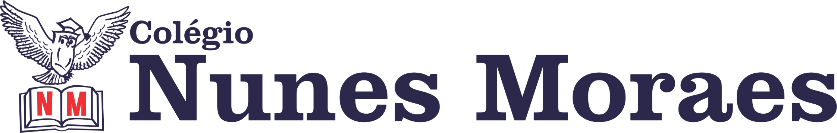 “SE CADA UM CULTIVAR AFETO, BELEZA E LEALDADE EM SEU AMBIENTE, POR PEQUENO QUE SEJA, ISSO HÁ DE ESPALHAR CLARIDADE NO MUNDO.”FELIZ SEXTA-FEIRA!1ª aula: 7:20h às 8:15h – EDUCAÇÃO FÍSICA – PROFESSOR: JÚNIOR LIMACAPACIDADES MOTORAS 1º passo: Assistir à videoaula no link abaixo. https://youtu.be/SFqaBy6ioeY2º passo: Acompanhar a aula pelos slides enviados para o whatsapp do grupo. 3º passo: Durante todo o tempo de aula o professor estará disponível no grupo de estudos para auxiliar nas atividades e retirar dúvidas.IMPORTANTE:  O conteúdo desta aula será utilizado para avaliação da 2ª etapa. Incluiremos a data no calendário de provas.Durante a resolução dessas questões o professor Junior vai tirar dúvidas no WhatsApp (9.9157-7010)Faça foto das atividades que você realizou e envie para coordenação Islene (9.9150-3684)Essa atividade será pontuada para nota.2ª aula: 8:15h às 9:10h – ARTE – PROFESSORA: MARÍLIA VIDAL1º passo: Organize seu material: livro de arte (SAS), capítulo 14, p. 154.2º passo: Assista a videoaula sobre a primeira parte do capítulo no link que será disponibilizado.3º passo: Faça a leitura das páginas 155 e 156. Grife o que for importante.4º passo: Responda a segunda questão da p. 154:“Você deve ter percebido que um dos quadros é uma releitura do outro. Que fatores contribuíram para que você identificasse qual dos quadros é o original?”5º passo: A professora estará disponível no WhatsApp para tirar dúvidas.6º passo: Envie foto da questão para o WhatsApp da coordenação.Pós-aula: Em uma folha ofício, responda a q. 1 da p. 161. O aluno deve fazer uma releitura da pintura “O grito”, de Munch, por meio de desenhos e pinturas.No início da folha, o aluno deve colocar seus dados: nome completo, número, série e turma. Quando concluída, o aluno deve enviar foto da atividade para o WhatsApp da coordenação.Durante a resolução dessas questões a professora Marília vai tirar dúvidas no WhatsApp (9.9202-5273)Faça foto das atividades que você realizou e envie para coordenação Islene (9.9150-3684)Essa atividade será pontuada para nota.

Intervalo: 9:10h às 9:45h3ª aula: 9:45h às 10:40 h – MATEMÁTICA – PROFESSOR: DENILSON SOUSA1° passo: Organize-se com seu material, livro de matemática, caderno, caneta, lápis e borracha.  2° passo: Acompanhe a videoaula com o professor Denilson Sousa.  Assista a aula no seguinte link:https://youtu.be/LP5NbulkFsU (34 min.)3° passo: Copie em seu caderno, ou livro, as questões que o professor Denilson resolveu na videoaula. Durante a resolução dessas questões o professor Denilson vai tirar dúvidas no WhatsApp (9.9165-2921)Faça foto das atividades que você realizou e envie para coordenação Islene (9.9150-3684)Essa atividade será pontuada para nota.4ª aula: 10:40h às 11:35h - GEOGRAFIA – PROFESSOR: ALISON ALMEIDA1º passo: Faça a leitura das páginas 44 e 45 e grife o que for importante.2º passo: Assista a vídeo a aula a seguir:3º passo: Faça a atividade.(SAS 3) Pág. 54 e 55 Quest.: 01, 05, 06 e 074º passo: Faça correção pelo Google Meet- O professor disponibilizará o link do Google Meet para a correção da atividade.- No final da aula ela será disponibilizada no grupo da turmaDurante a resolução dessas questões o professor Alison vai tirar dúvidas no WhatsApp (9.99107-4898)Faça foto das atividades que você realizou e envie para coordenação Islene (9.9150-3684)Essa atividade será pontuada para nota.BOM FINAL DE SEMANA!!